ITEMS NEEDED FOR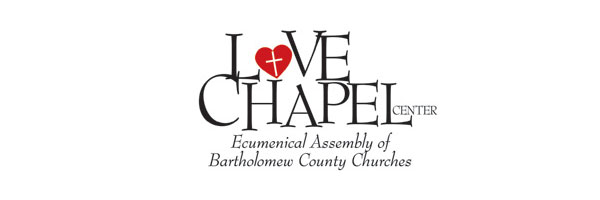 FOOD PANTRYCanned Meat Products: tuna, spam, chicken, 100% meat products with low sodium Canned Fruits: all varieties (preferably in own juice)Canned Soups: all varieties (low sodium)Breakfast Foods: Cereal, oatmeal (instant), Granola Bars, etc.Peanut Butter Pasta and Pasta Sauce Macaroni and CheeseCanned Protein: Chili, Ravioli, Beefaroni, etcFresh ProduceGently Used Reusable BagsSCHOOL CARE PACKSPeanut ButterCrackersIndividual CerealIndividual Snacks (cheez-its, fruit snacks, cookies)Pudding CupsIndividual Fruit CupsPeanut Butter CrackersCanned Protein: Ravioli, Spaghetti O’s with meatballs (pop tops for easy access for children)GENERAL SUPPLIESDiapers Paper Grocery Sacks Baggies- Ziploc all sizes Garbage Sacks- 50 gallon Personal Hygiene ItemsHousehold ItemsFor further questions call Love Chapel at (812) 372-9421. Thank you for any help you can provide.